N Á R O D N Á   R A D A    S L O V E N S K E J    R E P U B L I K YVIII.  v o l e b n é    o b d o b i e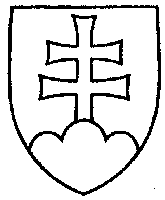 č. .......U Z N E S E N I EN Á R O D N E J  R A D Y   S L O V E N S K E J   R E P U B L I K Yz  .................................................. 2020k návrhuna vyslovenie súhlasu Národnej rady Slovenskej republiky so Zmluvou medzi Slovenskou republikou a Ománskym sultanátom o zamedzení dvojitého zdanenia a predchádzaní daňovému úniku v odbore daní z príjmovNárodná rada Slovenskej republikypodľa článku 86 písm. d) Ústavy Slovenskej republikyA.	vyslovuje  súhlas so Zmluvou medzi Slovenskou republikou a Ománskym sultanátom o zamedzení dvojitého zdanenia a predchádzaní daňovému úniku v odbore daní z príjmov,B.	rozhodlao tom, že ide o medzinárodnú zmluvu podľa čl. 7 ods. 5 Ústavy Slovenskej republiky, ktorá má prednosť pred zákonmi.